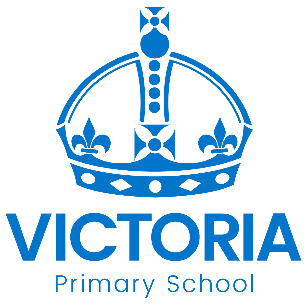 Cadbury Class 
Newsletter: 28th February 2020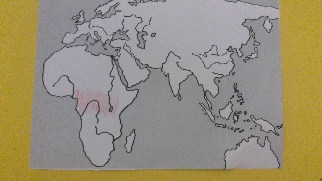 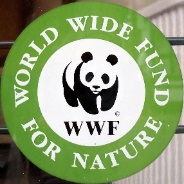 This TermWe are continuing our topic on WWF (World Wide Fund for Nature) which will culminate with our next open day on Friday 27th March to coincide with Earth Hour. We’ve been studying animal habitats and understanding the importance of conservation to help save these wonderful creatures.We have been creating a range of wonderful pieces of work to share with you at our exhibition and we look forward to seeing you on Friday 27th March from 2.30pm in the assembly hall! Commando Joe.Each week we spend time together, working as a team collaborating and taking turns to create structures such as Big Ben. The children have been using fantastic communication skills and problem solving skills.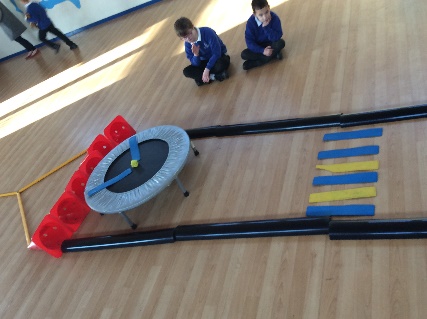 Some of our outstanding work last term!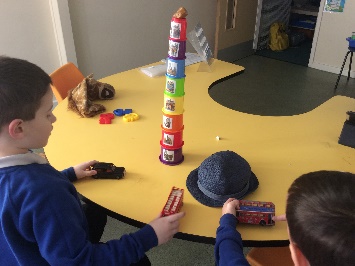 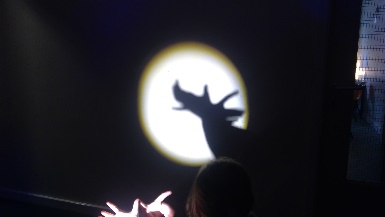 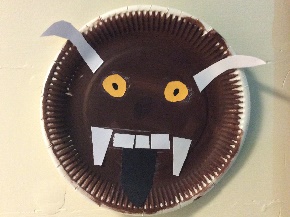 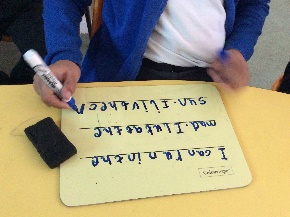 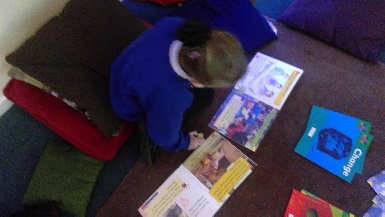 Autism Awareness Week is at the end of March – more information to follow!Please continue to read with your children and remember you can also access Oxford Owl for wonderful books and resources – information on the class webpage on how to access this.Should you have any questions, or need any support please do not hesitate to contact us and remember to keep visiting our Cadbury Class webpage at www.victoriaprimaryschool.org.uk which we aim to update each week!Cadbury Class Team.Diary Dates: Spring 2020DateYear GroupTimeEventFriday 28th FebruaryYear 2amTrip to Derby Art GalleryTuesday 3rd MarchYear 4All dayTrip to Wollaton Hall (The Romans) Wednesday 4th MarchYear 19.00 – 9.30 amYear 1 Phonics Test – 
Meeting for ParentsThursday 5th MarchAlldayWorld Book DayFriday 6th MarchYear 3dayAncient Egypt day at Derby MuseumFriday 6th MarchYear 5dayArt and Architecture visit to
 St Peter’s ChurchMonday 9th March Mini PoliceamNational Justice Museum VisitMonday 9th to 
Friday 13th March ALLSTEM WEEK: Science, Technology, Engineering & Maths events- all classesThursday 12th MarchAlldaySports Relief Charity DayMonday 16th MarchYear 63.30 – 4.00 pmSATs meeting for familiesThursday 19th and
Friday 20th MarchAllp.m.Mother’s Day Afternoon TeaWednesday 25th MarchYear 5amVisit to Cornerstone church Easter eventWednesday 25th MarchYear 53.15pmParent meeting for residential tripFriday 27th MarchCadbury Class2.30pmWWF ExhibitionThursday 26th MarchYear 3pmSports Festival (selected children only) Wednesday 1st AprilAll2.00 – 4.30 pmParent – Teacher MeetingsThursday 2nd AprilAll3.30 – 6.00 pmParent – Teacher MeetingsThursday 2nd AprilYears 3 & 42.00 – 3.00 pmBig Class Assembly for familiesFriday 3rd AprilAll3.15pmSchool Closes for Easter HolidayMonday 20th April All8.45amSchool re-opens